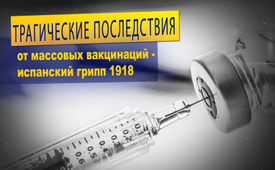 Трагические последствия от массовых вакцинаций – испанский грипп 1918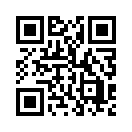 С начала пандемии COVID-19 вакцину против вируса хвалят как средство для лечения. В следующей передаче вы увидите трагические последствия массовых вакцинаций в 1918 году, которые проводились во время так называемого испанского гриппа.С начала пандемии COVID-19 вакцину против вируса хвалят как средство для лечения. В следующей передаче вы увидите трагические последствия массовых вакцинаций в 1918 году, которые проводились во время так называемого испанского гриппа.

Чтобы подчеркнуть потенциал угрозы коронавируса, средства массовой информации регулярно ссылаются на «испанский грипп» 1918 года. В зависимости от источника сообщается, что из-за него умерло от 20 до 100 миллионов человек. Так называемый испанский грипп считается во всем мире самой страшной эпидемией всех времён и доказательством того, что вирус может вновь унести миллионы жизней. Но о чём говорят исторические источники? Доказывают ли они, что грипп на самом деле был причиной смерти многих миллионов людей? Вот несколько фактов:

Термин «испанский грипп» возник в связи с тем, что первые сообщения о серьёзной эпидемии гриппа появились в Испании. После первой волны болезни, которая началась в феврале 1918 года, в августе того же года последовала вторая, гораздо более сильная волна, в результате которой вирус поражал не больных и стариков, как это было раньше, а в основном молодых здоровых людей и особенно солдат из разных стран. Симптомы также сильно отличались друг от друга.

По словам медицинского журналиста Ханса Тольцина, теорию о том, что испанский грипп был вызван опасным патогеном, нельзя было подтвердить, потому что он не был заразным! Попытки в Бостоне и Сан-Франциско заразить преступников-моряков и заключённых секретом желёз тяжелобольных людей потерпели неудачу. Никто из них не заболел. 

Кроме того, географическое происхождение заболевания и его распространение были совершенно неясными и нетипичными. Исходя из этого грипп должен был вспыхнуть на нескольких континентах почти одновременно. Однако кажется правдоподобным, что «испанский грипп» стал результатом, с одной стороны, недостаточного снабжения, голода и отсутствия гигиены после Первой мировой войны, а с другой - массовой вакцинации. Она проводилась в больших масштабах, прежде всего среди солдат, особенно против оспы и брюшного тифа, а также гриппа. 

Во время массовых смертей, вызванных так называемым испанским гриппом, несколько критически настроенных свидетелей того времени, таких как газета «Христианский научный обозреватель», а также Элеонора Макбин, независимо друг от друга сообщили, что только вакцинированные люди заболели «испанским гриппом». Ужасные побочные эффекты, вызванные ненадёжными вакцинами, были скрыты и оправданы «испанским гриппом».

Вывод:
Напоминание об эпидемии «испанского гриппа» до сих пор используется для распространения страха и ужаса, а также для принуждения населения к вакцинации. Однако это не пример глобальной пандемии, вызванной вирусом, которая может убить миллионы людей и повториться в любой момент. Скорее, имеются явные указания на то, что массовые вакцинации того времени сыграли значительную, если не самую решающую роль в этом смертельном заболевании. Поэтому, дорогие зрители: любой, кто осведомлен становится невосприимчивым к тактике запугивания, основанной на чьих-то интересах! Так что изучайте сами и распространяйте дальше эту важную историческую информацию. Вы можете найти хорошо проработанную информацию в указанных источниках.от sts./ubi./ag.Источники:Impf-report von Hans Tolzin vom Nov./Dez. 2005: Der amerikanische Impf-Bürgerkrieg von 1918 und das Rätsel der Spanischen Grippe unter https://www.impf-report.de/download/impf-report_2005.pdf


„Christian Science Monitor“, 22. Feb. 1918, S. 1

Impf-report von Hans Tolzin vom Jul./Aug. 2005: Die Vogelgrippe und das Tabu der Massentierhaltung; ab S. 141 https://www.impf-report.de/upload/impf-report_archiv1.pdf


Jon Rappoport, Febr. 2004, Angegebene Originalquelle: Eleanora McBean Ph.D., N.D. “Vaccination condemned”, Kapitel 2, http://www.newmediaexplorer.org/sepp/2004/02/07/the_avian_flu_and_drugless_doctors.htm


Kent-Depesche Nr. 09+10/2020 vom Sabine Hinz Verlag: S.8:
https://www.yumpu.com/de/document/view/63481486/es-reichtМожет быть вас тоже интересует:#Farma - Фарма - www.kla.tv/Farma

#Coronavirus-ru - www.kla.tv/Coronavirus-ruKla.TV – Другие новости ... свободные – независимые – без цензуры ...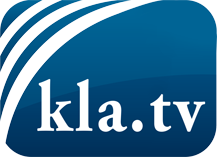 О чем СМИ не должны молчать ...Мало слышанное от народа, для народа...регулярные новости на www.kla.tv/ruОставайтесь с нами!Бесплатную рассылку новостей по электронной почте
Вы можете получить по ссылке www.kla.tv/abo-ruИнструкция по безопасности:Несогласные голоса, к сожалению, все снова подвергаются цензуре и подавлению. До тех пор, пока мы не будем сообщать в соответствии с интересами и идеологией системной прессы, мы всегда должны ожидать, что будут искать предлоги, чтобы заблокировать или навредить Kla.TV.Поэтому объединитесь сегодня в сеть независимо от интернета!
Нажмите здесь: www.kla.tv/vernetzung&lang=ruЛицензия:    Creative Commons License с указанием названия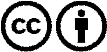 Распространение и переработка желательно с указанием названия! При этом материал не может быть представлен вне контекста. Учреждения, финансируемые за счет государственных средств, не могут пользоваться ими без консультации. Нарушения могут преследоваться по закону.